Western Australia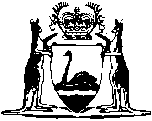 Collie-Cardiff Railway Act 1951Western AustraliaCollie-Cardiff Railway Act 1951CONTENTS-1.	Short title	12.	Authority	1ScheduleNotes	Compilation table	3Western AustraliaCollie-Cardiff Railway Act 1951 An Act to authorise the construction of a railway from Collie to Cardiff. 1.	Short title 		This Act may be cited as the Collie-Cardiff Railway Act 1951 1.2.	Authority 		It shall be lawful to construct and maintain a railway, with all necessary, proper, and usual works and conveniences in connection therewith, along the lines described in the Schedule.ScheduleCOLLIE - CARDIFFRAILWAY TO WESTERN COLLIERIES LTD“WESTERN No. 2” MINEDescription of main line of railway		Commencing at a point on the Collie-Collie-Cardiff Railway about 130 miles 15 chains from Perth and proceeding thence in a south-easterly direction for approximately 1 mile 47 chains, and thence in an easterly direction for approximately 18 chains, and thence in a north-easterly direction for approximately 35 chains, and thence in a northerly direction for approximately 16 chains, and thence in a north-north-easterly direction for approximately 17 chains, and thence in a north-easterly direction for approximately 29 chains, and thence in a northerly direction for approximately 20 chains, terminating at a point approximately midway between the northern and southern boundaries of Mineral Lease 131 and approximately 20 chains east of the north-eastern corner of Location 2994, being Reserve 15074 as more particularly set out and delineated in red on map marked C.E. Plan 40430, deposited pursuant to Edw. VII., No. 47 2, section 96.		Total length, about 3 miles 22 chains.Notes1	This is a compilation of the Collie-Cardiff Railway Act 1951.  The following table contains information about that Act and any reprint 1a. Compilation table1a	On the date as at which this compilation was prepared, provisions referred to in the following table had not come into operation and were therefore not included in this compilation.  For the text of the provisions see the endnotes referred to in the table.Provisions that have not come into operation2	The Public Works Act 1902.3	On the date as at which this compilation was prepared, the Standardisation of Formatting Act 2010 s. 5 had not come into operation.  It reads as follows:5.	Schedule headings in railway Acts replaced	(1)	This section amends the Acts listed in the Table.	(2)	In each Schedule listed in the Table delete all of the Schedule before “Commencing at” and insert the identifier, title and shoulder note set out in the Table as a heading to the Schedule in the current format.TableReprinted under the Reprints Act 1984 as at 19 January 2007Short titleNumber and yearAssentCommencementCollie-Cardiff Railway Act 195137 of 195120 Dec 195120 Dec 1951Reprint 1:  The Collie-Cardiff Railway Act 1951 as at 19 Jan 2007 Reprint 1:  The Collie-Cardiff Railway Act 1951 as at 19 Jan 2007 Reprint 1:  The Collie-Cardiff Railway Act 1951 as at 19 Jan 2007 Reprint 1:  The Collie-Cardiff Railway Act 1951 as at 19 Jan 2007 Short titleNumber and yearAssentCommencementStandardisation of Formatting Act 2010 s. 5 319 of 201028 Jun 2010To be proclaimed (see s. 2(b))ActIdentifierTitleShoulder noteCollie-Cardiff Railway Act 1951ScheduleLine of Collie - Cardiff Railway to Western Collieries Ltd “Western No. 2” mine[s. 2]